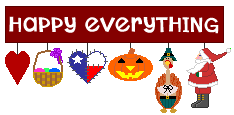 “Happiness is not a state to arrive at, but a manner of traveling.”Margaret Lee Runbeck